2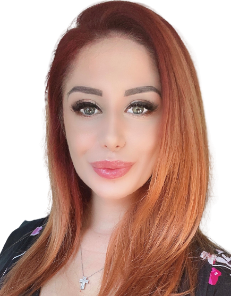 2